关于组织华中师大-中科云华 “未来启航”区块链实训营的通知各人才培养单位：为深入贯彻落实《国务院办公厅关于深化产教融合的若干意见》（国办发〔2017〕95号）文件指示精神，深化产教融合，促进教育链、人才链与产业链、创新链有机衔接，发挥企业重要主体作用，促进人才培养供给侧和产业需求侧结构要素全方位融合，培养大批高素质创新人才和技术技能人才，我办拟于2018年暑假与中科云华（武汉）科技有限公司联合开展“未来启航”区块链实训营，现通知如下：实训主题及优势本期实训营以在校大学生面向未来的区块链人才培养为主题，实训期间不收取任何费用；源自金山软件体系化、标准化的人才孵化体系；立足项目开发实战，迅速提升营员实践能力；实训结束后，为优秀营员提供内推、猎头服务，开通知名IT、金融企业内部推荐通道。人员招募计划“未来启航”区块链实训营第一期拟招募正式营员30名，要求热爱程序开发，专注、有恒心、学习刻苦，年级专业不限，同等情况下女生优先。通过自主报名、面试审核确定最终人选。实训内容H5前端开发，包括App、微信号、小程序开发NodeJS服务端开发智能合约和DApp开发课程体系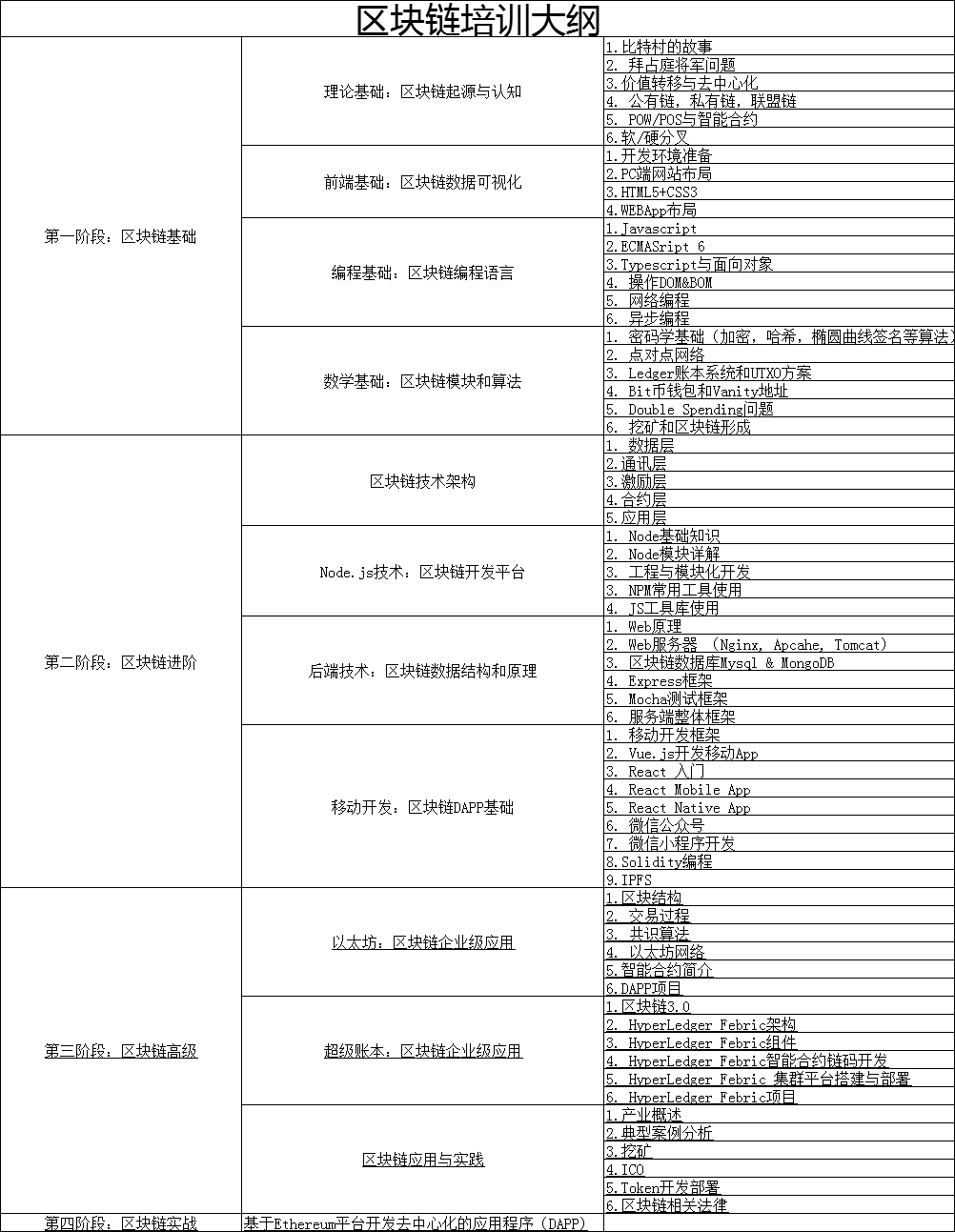 导师团队首席导师——杨钢杨钢，原金山公司除游戏外所有子公司技术副总裁；WPS首席架构师、金山快盘创始人、金山云联合创始人、猎豹移动云事业部总经理、经历金山/猎豹两次上市。作为技术核心承担过863、核高基、北京市重点工程实验室项目等。曾获得国家科技进步二等奖、中国电子学会电子信息科学技术奖、珠海市劳动模范、中国信息化创新企业奖（中国电子信息产业发展研究院）、武汉市黄鹤英才、“华创杯”一等奖、“创青春”金奖等。是国内顶尖的云计算和云存储专家，其负责研发的产品全球活跃用户总体超过10亿人。2014年创立中科云华。在密码学、P2P网络传输、人工智能编程等方面有着深入的研究，是区块链技术的早期研究者。同时担任EKT学链CTO、上海区块链产业联盟理事。师资团队李俊杰，2009年初，加盟金山公司，曾任金山云联合创始人兼技术总监，主持项目包括：金山快盘服务端、金山云对象存储 KS3 产品、小米手机云存储平台（由金山云提供），截止到2014年底，存储空间达到数百PB，日新增用户数据最高可达0.5PB。2014年正式加盟中科云华，担任首席技术官，全面负责中科云华的战略规划和技术开发。在大数据、区块链开发等方面有深入研究。张忠明，2010年加入金山软件，任技术总监，先后参与金山快盘，金山毒霸、清理大师，电池医生等项目开发；2013加入珠海天天网络科技有限公司，负责cocos2d游戏引擎，游戏开发平台搭建以及重难点技术攻关，包括安卓root技术，广告系统等；2015年加入中科云华，负责核心算法攻关、机器编程平台服务端研发。蒋士顺，2013年进入金山云，负责前端技术方向。2014年作为初创成员加入中科云华，担任技术总监，全面负责公司HTML 5技术体系的发展以及团队组建，作为技术核心参与公司机器编程平台研发。报名及开营流程报名方式：扫码关注（ “云华学堂”微信公众号）--->点击报名--->填写报名信息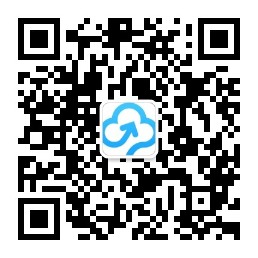 面试时间另行通知开营时间：7月中旬实训时间：7月中旬——8月下旬实训营地点：华中师范大学北门资讯广场B座8楼联系人华中师范大学创新创业教育工作领导小组办公室，程凯：18971067890，ckck#mail.ccnu.edu.cn（#替换为@）华中师范大学创新创业教育工作领导小组办公室                       2018年7月6日